Приложение №1Алые парусаБригантинаЮнгаПриложение №2Приложение №3Найди и зачеркни лишнее число в каждой группе чисел.76, 53, 458, 27, 99, 31, 52, 48548, 460, 752, 300, 76, 600, 953300, 100, 542, 700, 900, 200, 800Приложение №4ДЯТЕЛ
ПАВЛИН
СОВАПриложение №5Приложение №6План-карта острова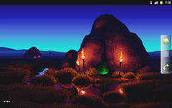 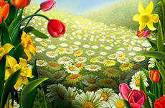 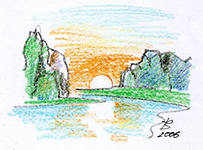 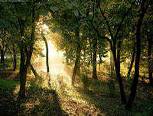 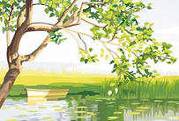 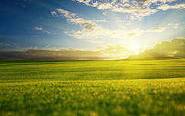 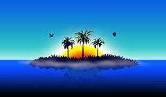 Ответ №1131124687346152104Ответ №2112987864757Ответ №3553862691113316395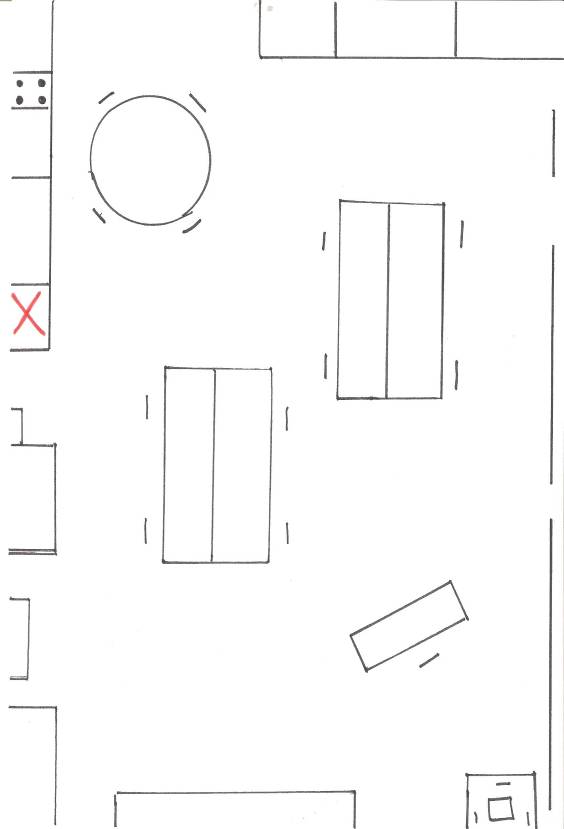 